Publicado en 07817 el 31/03/2015 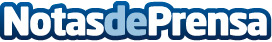 Autos Tanit Ibiza anuncia su nueva web de alquiler de vehículos onlineAutos Tanit Ibiza anuncia la publicación de sus cuatro nuevas web  de servicios de alquiler de vehículos online operativas en español, ingles e italiano. Los turistas podrán reservar online desde su país de origen cualquier tipo de vehículo; coches, motos, scooter, 4x4 o quadsDatos de contacto:Josué DomínguezTécnico en Marketing Digital637188513Nota de prensa publicada en: https://www.notasdeprensa.es/autos-tanit-ibiza-anuncia-su-nueva-web-de_1 Categorias: Viaje Motociclismo Automovilismo Turismo Industria Automotriz http://www.notasdeprensa.es